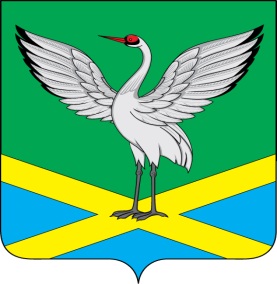 Совет городского поселения «Забайкальское» муниципального района  «Забайкальский район»IV-го созываРЕШЕНИЕ пгт. Забайкальск« 26 » февраля  2019 г.                                                                            № 154О внесении изменений и дополнений в решение Совета городского поселения «Забайкальское» № 126 от  24.08.2018г « О Принятии Положения «О приватизации муниципального имущества, находящегося в муниципальной собственности городского поселения «Забайкальское».Рассмотрев экспертное заключение  Администрации Губернатора Забайкальского края № ЭЗ – 2 от 21.02.2019г,    руководствуясь  статьей 27  Устава городского поселения «Забайкальское»,  Совет городского поселения «Забайкальское» решил:1. Внести  следующие изменения и дополнения в решение Совета городского поселения «Забайкальское» № 126 от  24.08.2018г « О Принятии Положения «О приватизации муниципального имущества, находящегося в муниципальной собственности городского поселения «Забайкальское»: Пункт 3 Решения  изложить в следующей редакции: «3. Настоящее решение вступает в силу на следующий день, после его официального опубликования (обнародования)».В пункте 5 Решения слово «администрации» исключить. Пункт 1.5 раздела 1 Решения дополнить абзацем, следующего содержания: «Юридических лиц, местом регистрации которых является государство или территория, включенные в утверждаемый Министерством финансов Российской Федерации перечень государств и территорий, предоставляющих льготный налоговый режим налогообложения и (или) не предусматривающих раскрытия и предоставления информации при проведении финансовых операций (офшорные зоны), и которые не осуществляют раскрытие и предоставление информации о своих выгодоприобретателях, бенефициарных владельцах и контролирующих лицах в порядке, установленном Правительством Российской Федерации. »2. Опубликовать настоящее решение в информационном вестнике «Вести Забайкальска» и обнародовать на официальном сайте администрации городского поселения «Забайкальское». Глава городского поселения «Забайкальское»                                        О.Г.Ермолин